        130万3518E+SC1135自动变焦模组规格书实物图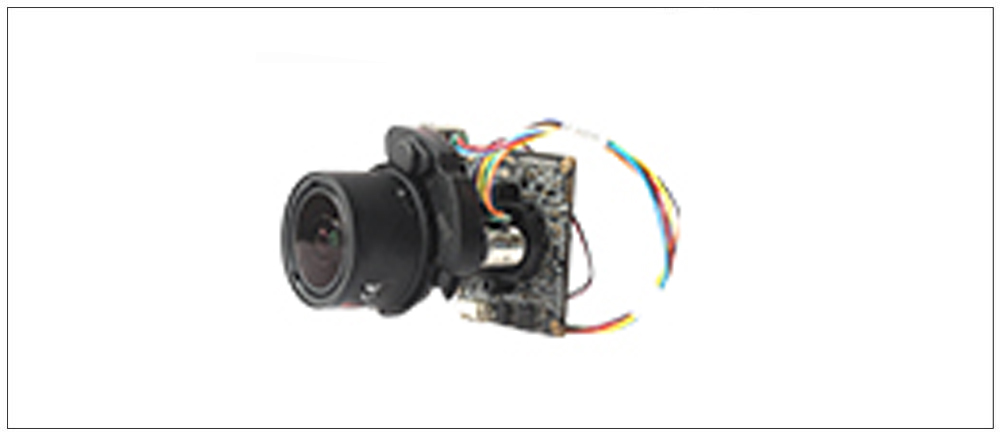 产品概述•采用最新标准H.265 视频压缩技术，压缩比高，码流控制准确、稳定，支持双码流•采用1/3英寸1.3MP CMOS ，SONY高性能图像传感器•5X光学变倍，聚焦更快、变焦过程全程清晰•内置自动日夜型双滤光片切换机构，具有手动或自动彩转黑等多种切换方式•支持断网续传功能•智能侦测，5项异常侦测、3项行为分析•智能编码，最大支持4个ROI感兴趣区域增强码流•智能控制，一键控制报警开关、故障清除•支持丰富的网络协议，IPV6 / 802.1x / https•支持丰富的接口，可扩展丰富的附件功能•支持iPhone、iPad、Android平台，支持多种云技术，实现P2P网络透传•支持Onvif2.42协议、国标GBT28181技术参数接口定义订货型号
3518E+SC1135变焦模组规格型号3518E+SC1135硬件硬件传感器类型1/3-Inch 1.3MP 思特威SC1135海思芯片HI3518EV200传感器有效像素1280(H)x960(V)扫描方式>逐行扫描扫描方式>1/25s~1/10000s;自动调节最低照度最低照度为0.005Lux@F1.2彩色，0.001Lux@F1.2黑白信噪比≥50dB(AGC OFF)日夜切换模式ICR红外滤片切换宽动态范围＞80dB 数字宽动态降噪3D降噪隐私遮蔽最多可支持4个隐私遮蔽区域镜头类型5倍光学变焦镜头,宇瞳2.7-13.5mm 2MP电动镜头视频参数视频参数视频压缩标准H.265/H.264/MJPEG主码流1280*960,720P(1280*720)辅码流D1(704×576)/VGA(640*480)/QVGA(320×240)视频帧率1 ~ 25fps （50HZ）；1 ~ 30fps （60HZ）视频码率32KB ~16Mbps, 码率可调，可固定图像设置支持亮度、对比度、饱和度、锐度、白平衡;AWB（自动白平衡）、AGC（自动增益）、AE（自动曝光控制）；支持隐私区遮挡;OSD叠加；图像旋转：正常90°/ 270°自动、手动或自动彩转黑等多种切换方式Smart功能Smart功能Smart 编码支持低码率、低延时、ROI感兴趣区域增强编码，支持4个ROI区域Smart 侦测支持智能遮挡检测、智能失焦检测Smart 控制支持智能控制报警开启、报警关闭、故障清除、智能降噪外设接口外设接口音频/对讲输入1路音频MIC输入/线性输入音频输出支持1路音频输出模拟视频输出支持1路CVBS模拟视频输出IO功能接口1路复位USB接口1个USB接口，支持TF卡存储扩展（最大128G）报警输入/输出1个报警输入GPO接口/1个报警输出GPO接口云台接口不支持网络参数网络参数网络接口10M/100M自适应以太网口网络协议IPv4/IPv6,802.1x,HTTPS, HTTP, TCP/IP, UDP, RTP, RTCP, UPNP, RTSP, SMTP, NTP, DHCP, DNS, PPPOE, DDNS, FTP接入标准支持最新ONVIF2.42 / GB28181 / SDK客户端访问数量可支持8个用户同时登入支持手机监控支持iPhone、iPad、Android平台常规参数常规参数供电DC 12V功耗2W(MAX)尺寸38(长) * 38(宽)JP1 电源接口JP1 电源接口1DC12V2CMT_R 抽头3CMT_T 抽头4地JE1 网络接口JE1 网络接口1RJ45_1 (TX+)2RJ45_2 (TX-)3RJ45_3 (RX+)4RJ45_6 (RX-)5网络连接指示灯（绿灯）6网络状态指示灯（黄灯）J1 IR-CUT 接口J1 IR-CUT 接口1IR-CUT 控制信号 5V2IR-CUT 控制信号 5VJ2 DC自动光圈接口J2 DC自动光圈接口1驱动-2组尼-3组尼+4驱动+1Focus A-2Focus A+3Zoom A—4Zoom A+5Zoom B+6Zoom B-7Focus B-8Focus B+J4 P-Lris 接口J4 P-Lris 接口1IRIS A-2IRIS B+3IRIS A+4IRIS B-J5 红外灯板接口J5 红外灯板接口1红外灯板 12V 供电输出2GND3红外反馈信号输入(门限 0.8V-12V)4红外灯使能控制JVO1 视频环出口JVO1 视频环出口1模拟视频输出2地J6 功能接口J6 功能接口1音频输入2音频地3音频输出4地5复位、回复出厂6报警输入，低电平有效7NULL8NULL9RS_485+10RS_485-JU1JU11地2USB_DP3USB_DM45V 电源输出J7J715V电源输出2地3SD卡时钟线4SD 卡数据线 DATA35SD 卡数据线 DATA06SD 卡数据线 DATA17SD 卡命令线 CCMD8SD 卡上电使能 GPIO9SD 卡数据线 DATA210报警输出 GPIO11串口接收 TTL3.3V12串口发送 TTL3.3V